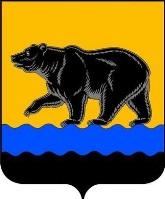 ДУМА  ГОРОДА  НЕФТЕЮГАНСКАР Е Ш Е Н И ЕО внесении изменения в Порядок проведения конкурса на замещение должности муниципальной службы в органах местного самоуправления города НефтеюганскаПринято Думой города23 декабря 2015 годаВ соответствии со статьей 17 Федерального Закона от 02.03.2007 №25-ФЗ «О муниципальной службе в Российской Федерации», в целях приведения муниципального нормативного правового акта в соответствие с законодательством, руководствуясь Уставом города Нефтеюганска, заслушав помощника главы города Нефтеюганска И.Г.Индину, Дума города решила:1.Внести в Порядок проведения конкурса на замещение должности муниципальной службы в органах местного самоуправления города Нефтеюганска, утвержденный решением Думы города Нефтеюганска от 26.03.2015 № 990-V изменение, изложив подпункт 4 пункта 3.4 в следующей редакции:«4) документы воинского учета - для граждан, пребывающих в запасе, и лиц, подлежащих призыву на военную службу;».2.Опубликовать решение в газете «Здравствуйте, нефтеюганцы!» и разместить на официальном сайте органов местного самоуправления города Нефтеюганска в сети Интернет. 3.Решение вступает в силу после его официального опубликования.Глава города									Н.Е.Цыбулько25 декабря 2015 года№1177 -V